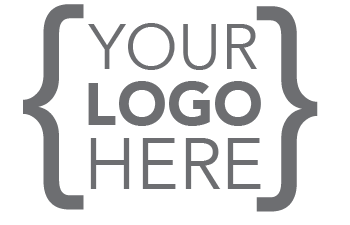 Dental Assistant 
Job DescriptionRevised February 2021The following job description and job duties are intended as general information and guidelines only. They may or may not conform with all federal, state, and local laws, rules, and regulations or the frequent updates to such. They also may not conform or apply to the latest updates in dental procedures, equipment, use of equipment. This job description is not a substitute forproper legal or other professional or regulatory adviceknowledge of best equipment, equipment procedures, and handbookstechnically proper practices of dentistry and patient careany other professional, equipment, or regulatory advice for specific procedures and/or situations, including compliance with all HIPAA, EPA, and OSHA laws and regulationsBefore implementing anything in this job description, it is the sole responsibility of each practice, its owner(s), and its employees to consult with attorneys, applicable governing and regulatory boards, government agencies, and equipment manufacturers in order to obtain and ensure that they have a full understanding of all the laws, rules, and regulations governing their practice, as well as knowledge of the best equipment, equipment procedures, and dental procedures.It is the responsibility of the practice owner to cross-check and verify the legality, permissibility, technical correctness, and applicability of all the following information, prior to implementation. All ePractice Manager job descriptions cover the essential basics of each job but cannot cover and fit the specific activities of every office, as each is unique. Therefore, you should use this job description as a template to edit, as needed prior to implementation to best fit your office.GENERAL DESCRIPTIONPurposeThe purpose of the dental assistant role is to professionally assist the doctor with all procedures, enabling the doctor to provide the highest quality dentistry for all patients in the most efficient manner. This also ensures the best possible experience for the patient. Primary ObjectivesThe dental assistant’s primary objectives are toassist the doctor with efficiently and effectively treating patients and maximizing productionensure patients are fully satisfied with their experience and service in the operatoryRequired SkillsThe dental assistant position requires the following skills:Excellent manual dexterityIntermediate computer skillsAbility to study and learn quicklyPosition-appropriate education and certificationMastery of dental terminology and proceduresSuperior communication and customer service skillsKnowledge of ergonomic principles relating to dentistryCurrent Basic Life Support and CPR certifications Current knowledge of OSHA and HIPAA rules and regulationsFamiliarity with hand pieces and instruments used in the officeSupervisory ResponsibilitiesThe dental assistant holds no supervisory responsibilities.Physical DemandsThe dental assistant must be able toremain in a stationary position 50% of the timeposition self to pass instruments to the doctor above patientsoccasionally move around to access dental supplies/tools, equipment, etc.constantly operate dental instruments, such as an x-ray machine and impression materialsfrequently and accurately communicate with patients who have inquiries about their dental health and proposed dental plansfrequently move items and equipment weighing up to ___ pounds HoursThis is an hourly position with a minimum of 40 hours per week in the office Monday through Friday.Primary DutiesThe dental assistant has a wide variety of responsibilities. The following list summarizes some of these key responsibilities. Participates in morning huddles byreviewing patient charts for the day with the dental teamparticipating in procedures discussionsdiscussing any special equipment to be useddetermining which operatories are to be usednoting any special patient needs reviewing the day’s scheduleSets up the operatories bybeing familiar with each patient and their scheduled treatmentbeing familiar with dental equipment setups used in the officesetting up dental trays for procedures, as neededpreparing anestheticsensuring operatories are appropriately equipped and stockedinventorying supplies regularly and notifying the proper person of reordering needsnotifying the office manager when equipment needs maintenance or repairSeats patients bygreeting them in the waiting roomensuring they feel relaxed and welcomementioning relevant events noted in their file (e.g., birthdays and anniversaries)ensuring that a driver is accompanying sedation patientsescorting them to the operatoryseating them and adjusting the chairputting patient napkin and any protective equipment on themReviews medical histories bynoting any and all of the patient’scurrent medical problemsrecent hospital staysprescriptions and over-the-counter medicationsnutritional supplements medication allergiespersonal habits related to eating, drinking, and smokingverifying that all prescribed medications have been takenensuring all consent forms are signedtaking blood pressures and recording in chart as needed per procedureverifying when patient’s last meal was eaten as needed per procedurekeeping patient charts secure in accordance with federal lawPerforms preparatory procedures byexplaining procedures to patientsperforming oral screeningshaving sedation and anesthesia patients remove contact lensesconnecting patients to monitorsMaintains sanitary conditions bywearing Personal Protective Equipment (PPE)washing hands as required by protocolsCompletes chairside assistance bymaking the dentist aware of any changes in a patient’s medical historymonitoring the patient while the dentist administers anesthesiacarefully passing and retrieving instrumentsfollowing safety procedures regarding sharps and needlesusing the evacuator or suctionusing air/water syringemaintaining a clear working field for the surgeonanticipating the needs of the dentist during treatmentchecking the patient’s comfort during treatment and comforting them when necessarywatching monitors during procedurescharting all performed proceduresProvides post-treatment and/or operative care to patients byeducating them on post-treatment and/or operative careescorting them to the reception area after treatmentfollowing up with them to ensure they are recovering as expectedensuring they are scheduled for follow-up or continuing care visitsCleans and disinfects the operatories byproperly disposing of contaminated materialssterilizing contaminated instruments and returning them to their storage locationsanitizing countertops, handles, chairs and headrests, tray tables, and other equipmentreplacing plastic covers over equipment when necessarycleaning dental unit waterlines per scheduleadhering to all infection control proceduresManages equipment bycontinually checking treatment rooms for cleanlinessturning on/off treatment room equipmentcleaning the treatment room after each visitstoring instruments in their designated placeskeeping all sterilizing equipment clean and fully operationalmaintaining supply inventoryCompletes other duties bypreparing any needed reportsassisting in scheduling and confirming appointmentshelping to maintain the daily scheduleunderstanding and abiding by federal patient privacy regulationsattending continuing education as requiredmaintaining a current job descriptionmaintaining KPIsPatient ConfidentialityMaintaining patient confidentiality is a serious matter affecting patient trust, and it is regulated under federal law. For this reason, great care must be taken to ensure that patient information is not made available to any unauthorized persons. The dental assistant understands and enforces all related patient confidentiality rules and best practices.SIGNATUREThis job description has been authorized by the managing partner. The employee’s signature below constitutes their understanding of the requirements, essential functions, and duties of the positions. Job performance reviews will be conducted annually. Employee Printed Name				DateEmployee Signature